Solnický Brouček z.s. Vás zve na prázdninové tvoření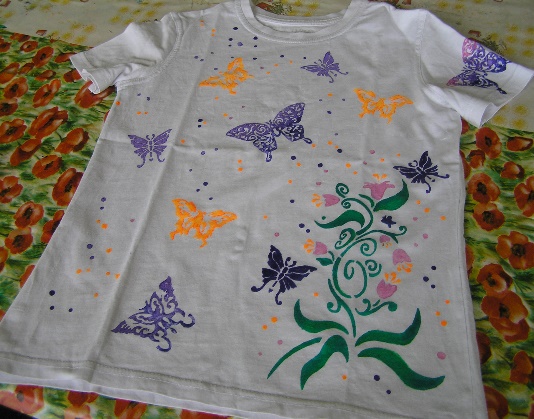 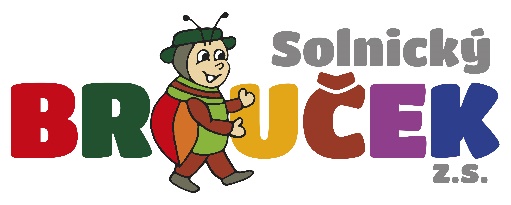 11. a 13. července 2022od 9:00 – 11:30 hodinPřijďte si vytvořit pomocí razítek vlastní originál.Doneste si tričko (tašku, ubrousek…) vyprané bez aviváže.Příspěvek na barvy 50,- KčTěšíme se na všechny maminky, děti a školáky, kteří mohou přijít i bez rodičů.Činnost je podporována MPSV, městem Solnice, obcí Kvasiny a Královéhradeckým krajem.